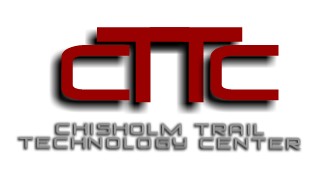 Chisholm Trail Technology center2018 – 2019 High School Enrollment formChisholm Trail Technology center2018 – 2019 High School Enrollment formChisholm Trail Technology center2018 – 2019 High School Enrollment formChisholm Trail Technology center2018 – 2019 High School Enrollment formChisholm Trail Technology center2018 – 2019 High School Enrollment formChisholm Trail Technology center2018 – 2019 High School Enrollment formApplicant InformationApplicant InformationApplicant InformationApplicant InformationApplicant InformationApplicant InformationStudent’s Full Name:Student’s Full Name:Student’s Full Name:Student’s Full Name:Student’s Full Name:Student’s Full Name:Date of Birth:SSN:SSN:SSN:SSN:Gender:    Male    FemaleCurrent address:Current address:Current address:Current address:Current address:Current address:City:State:State:State:State:ZIP Code:Phone Number: Phone Number: Email:Email:Email:Email:Name of Sending School: Name of Sending School: Grade for 2018-2019:Grade for 2018-2019:Grade for 2018-2019:Grade for 2018-2019:Career Tech Class Level:   1st year    2nd year    3rd yearCareer Tech Class Level:   1st year    2nd year    3rd yearSession Preference:     AM       PM             Willing to attend either session?      Yes    or     NoSession Preference:     AM       PM             Willing to attend either session?      Yes    or     NoSession Preference:     AM       PM             Willing to attend either session?      Yes    or     NoSession Preference:     AM       PM             Willing to attend either session?      Yes    or     NoEmergency and Follow-up Contact InformationEmergency and Follow-up Contact InformationEmergency and Follow-up Contact InformationEmergency and Follow-up Contact InformationEmergency and Follow-up Contact InformationEmergency and Follow-up Contact InformationPrimary Parent/Guardian Name:Primary Parent/Guardian Name:Primary Parent/Guardian Name:Primary Parent/Guardian Name:Primary Parent/Guardian Name:Primary Parent/Guardian Name:Address:Address:Address:Address:Relationship to student:Relationship to student:City:State:State:State:State:ZIP Code:Cell #:Home #:Home #:Home #:Home #:Work #: Email: Email: Email: Email: Email: Email: Secondary Emergency Contact Name:Secondary Emergency Contact Name:Secondary Emergency Contact Name:Secondary Emergency Contact Name:Secondary Emergency Contact Name:Secondary Emergency Contact Name:Address:Address:Address:Address:Relationship to student:Relationship to student:City:State:State:State:State:Zip Code:Cell #:Home #:Home #:Home #:Home #:Work #:Email: Email: Email: Email: Email: Email: We may use some, or all, of the following ways to contact you in an emergency and occasionally for events. Please mark the ways you would like to be contacted. Standard text message rates may apply based on your cell phone plan. We may use some, or all, of the following ways to contact you in an emergency and occasionally for events. Please mark the ways you would like to be contacted. Standard text message rates may apply based on your cell phone plan. We may use some, or all, of the following ways to contact you in an emergency and occasionally for events. Please mark the ways you would like to be contacted. Standard text message rates may apply based on your cell phone plan. We may use some, or all, of the following ways to contact you in an emergency and occasionally for events. Please mark the ways you would like to be contacted. Standard text message rates may apply based on your cell phone plan. We may use some, or all, of the following ways to contact you in an emergency and occasionally for events. Please mark the ways you would like to be contacted. Standard text message rates may apply based on your cell phone plan. We may use some, or all, of the following ways to contact you in an emergency and occasionally for events. Please mark the ways you would like to be contacted. Standard text message rates may apply based on your cell phone plan. non-discrimination policyChisholm Trail Technology Center does not discriminate on the basis of race, color, national origin, sex, disability or age in its programs or activities.  Inquiries concerning this policy may be directed to Ronda Simpson, Principal; Judy Schaffler, Business Manager; or Paul Hursh, BIS Director. Chisholm Trail Technology Center, 283 State Hwy 33, Omega, OK  73764.                       Telephone:  (405) 729-8324.non-discrimination policyChisholm Trail Technology Center does not discriminate on the basis of race, color, national origin, sex, disability or age in its programs or activities.  Inquiries concerning this policy may be directed to Ronda Simpson, Principal; Judy Schaffler, Business Manager; or Paul Hursh, BIS Director. Chisholm Trail Technology Center, 283 State Hwy 33, Omega, OK  73764.                       Telephone:  (405) 729-8324.non-discrimination policyChisholm Trail Technology Center does not discriminate on the basis of race, color, national origin, sex, disability or age in its programs or activities.  Inquiries concerning this policy may be directed to Ronda Simpson, Principal; Judy Schaffler, Business Manager; or Paul Hursh, BIS Director. Chisholm Trail Technology Center, 283 State Hwy 33, Omega, OK  73764.                       Telephone:  (405) 729-8324.non-discrimination policyChisholm Trail Technology Center does not discriminate on the basis of race, color, national origin, sex, disability or age in its programs or activities.  Inquiries concerning this policy may be directed to Ronda Simpson, Principal; Judy Schaffler, Business Manager; or Paul Hursh, BIS Director. Chisholm Trail Technology Center, 283 State Hwy 33, Omega, OK  73764.                       Telephone:  (405) 729-8324.non-discrimination policyChisholm Trail Technology Center does not discriminate on the basis of race, color, national origin, sex, disability or age in its programs or activities.  Inquiries concerning this policy may be directed to Ronda Simpson, Principal; Judy Schaffler, Business Manager; or Paul Hursh, BIS Director. Chisholm Trail Technology Center, 283 State Hwy 33, Omega, OK  73764.                       Telephone:  (405) 729-8324.non-discrimination policyChisholm Trail Technology Center does not discriminate on the basis of race, color, national origin, sex, disability or age in its programs or activities.  Inquiries concerning this policy may be directed to Ronda Simpson, Principal; Judy Schaffler, Business Manager; or Paul Hursh, BIS Director. Chisholm Trail Technology Center, 283 State Hwy 33, Omega, OK  73764.                       Telephone:  (405) 729-8324.Additional InformationAdditional InformationAdditional InformationAdditional InformationAdditional InformationAdditional InformationPlease check below indicating that permission is granted to Chisholm Trail Technology Center:    Yes       No     To transfer and/or release student’s confidential information contained in any/all portions of the student’s records to educational institutions, present or prospective employers, social service agencies, mental health professionals, or sponsoring agencies deemed appropriate.  I understand this authorization will continue until revoked in writing and delivered to the CTTC Counselor.     Yes        No     To use this student’s name, photograph, voice or video image on promotional/instructional/educational materials and websites, school presentations, interactive television, and publication of honors and awards. All claims for compensation for such use are waived.Please check below indicating that permission is granted to Chisholm Trail Technology Center:    Yes       No     To transfer and/or release student’s confidential information contained in any/all portions of the student’s records to educational institutions, present or prospective employers, social service agencies, mental health professionals, or sponsoring agencies deemed appropriate.  I understand this authorization will continue until revoked in writing and delivered to the CTTC Counselor.     Yes        No     To use this student’s name, photograph, voice or video image on promotional/instructional/educational materials and websites, school presentations, interactive television, and publication of honors and awards. All claims for compensation for such use are waived.Please check below indicating that permission is granted to Chisholm Trail Technology Center:    Yes       No     To transfer and/or release student’s confidential information contained in any/all portions of the student’s records to educational institutions, present or prospective employers, social service agencies, mental health professionals, or sponsoring agencies deemed appropriate.  I understand this authorization will continue until revoked in writing and delivered to the CTTC Counselor.     Yes        No     To use this student’s name, photograph, voice or video image on promotional/instructional/educational materials and websites, school presentations, interactive television, and publication of honors and awards. All claims for compensation for such use are waived.Please check below indicating that permission is granted to Chisholm Trail Technology Center:    Yes       No     To transfer and/or release student’s confidential information contained in any/all portions of the student’s records to educational institutions, present or prospective employers, social service agencies, mental health professionals, or sponsoring agencies deemed appropriate.  I understand this authorization will continue until revoked in writing and delivered to the CTTC Counselor.     Yes        No     To use this student’s name, photograph, voice or video image on promotional/instructional/educational materials and websites, school presentations, interactive television, and publication of honors and awards. All claims for compensation for such use are waived.Please check below indicating that permission is granted to Chisholm Trail Technology Center:    Yes       No     To transfer and/or release student’s confidential information contained in any/all portions of the student’s records to educational institutions, present or prospective employers, social service agencies, mental health professionals, or sponsoring agencies deemed appropriate.  I understand this authorization will continue until revoked in writing and delivered to the CTTC Counselor.     Yes        No     To use this student’s name, photograph, voice or video image on promotional/instructional/educational materials and websites, school presentations, interactive television, and publication of honors and awards. All claims for compensation for such use are waived.Please check below indicating that permission is granted to Chisholm Trail Technology Center:    Yes       No     To transfer and/or release student’s confidential information contained in any/all portions of the student’s records to educational institutions, present or prospective employers, social service agencies, mental health professionals, or sponsoring agencies deemed appropriate.  I understand this authorization will continue until revoked in writing and delivered to the CTTC Counselor.     Yes        No     To use this student’s name, photograph, voice or video image on promotional/instructional/educational materials and websites, school presentations, interactive television, and publication of honors and awards. All claims for compensation for such use are waived.TRANSPORTATION TO AND FROM CTTCTRANSPORTATION TO AND FROM CTTCTRANSPORTATION TO AND FROM CTTCTRANSPORTATION TO AND FROM CTTCTRANSPORTATION TO AND FROM CTTCTRANSPORTATION TO AND FROM CTTCPlease check all that apply:  My student:    	    will ride the CTTC bus/van          will provide his/her own transportation         may ride with a friendPlease check all that apply:  My student:    	    will ride the CTTC bus/van          will provide his/her own transportation         may ride with a friendPlease check all that apply:  My student:    	    will ride the CTTC bus/van          will provide his/her own transportation         may ride with a friendPlease check all that apply:  My student:    	    will ride the CTTC bus/van          will provide his/her own transportation         may ride with a friendPlease check all that apply:  My student:    	    will ride the CTTC bus/van          will provide his/her own transportation         may ride with a friendPlease check all that apply:  My student:    	    will ride the CTTC bus/van          will provide his/her own transportation         may ride with a friendCareer MajorCareer MajorCareer MajorCareer MajorCareer MajorCareer MajorPlease mark your 1st and 2nd choice of interest.Please mark your 1st and 2nd choice of interest.Please mark your 1st and 2nd choice of interest.Please mark your 1st and 2nd choice of interest.Please mark your 1st and 2nd choice of interest.Please mark your 1st and 2nd choice of interest.	Automotive Services Technician	Cosmetologist/Public	Cosmetologist/Public	Cosmetologist/Public	Cosmetologist/Public	Full-Charge Bookkeeper	Esthetician	Esthetician	Esthetician	Esthetician	Administrative Assistant	Cabinetmaker (AM only)	Nail Technician	Nail Technician	Nail Technician	Nail Technician	Medical Office Assistant	Digital Information 
           Specialist	Computer Network Technician	Basic Medical Assistant 
                 (Back Office)	Basic Medical Assistant 
                 (Back Office)	Basic Medical Assistant 
                 (Back Office)	Basic Medical Assistant 
                 (Back Office)	Graphic Design Specialist	Network Security Professional	Nursing Assistant	Nursing Assistant	Nursing Assistant	Nursing Assistant	Desktop Publisher	Desktop Publishing/Graphic                
            Design    	PLTW Pre-Engineering	Welding	Welding	Welding	WeldingMath, science and computer optionsMath, science and computer optionsMath, science and computer optionsMath, science and computer optionsMath, science and computer optionsMath, science and computer optionsStudents requesting a math, science, or computer class will be eligible for two units of program credit and one unit of math, science, or computer credit per year of enrollment. Note: Cosmetology students cannot enroll in a math, science, or computer course because of rules and regulations from Oklahoma State Board of Cosmetology.               Students requesting a math, science, or computer class will be eligible for two units of program credit and one unit of math, science, or computer credit per year of enrollment. Note: Cosmetology students cannot enroll in a math, science, or computer course because of rules and regulations from Oklahoma State Board of Cosmetology.               Students requesting a math, science, or computer class will be eligible for two units of program credit and one unit of math, science, or computer credit per year of enrollment. Note: Cosmetology students cannot enroll in a math, science, or computer course because of rules and regulations from Oklahoma State Board of Cosmetology.               Students requesting a math, science, or computer class will be eligible for two units of program credit and one unit of math, science, or computer credit per year of enrollment. Note: Cosmetology students cannot enroll in a math, science, or computer course because of rules and regulations from Oklahoma State Board of Cosmetology.               Students requesting a math, science, or computer class will be eligible for two units of program credit and one unit of math, science, or computer credit per year of enrollment. Note: Cosmetology students cannot enroll in a math, science, or computer course because of rules and regulations from Oklahoma State Board of Cosmetology.               Students requesting a math, science, or computer class will be eligible for two units of program credit and one unit of math, science, or computer credit per year of enrollment. Note: Cosmetology students cannot enroll in a math, science, or computer course because of rules and regulations from Oklahoma State Board of Cosmetology.               MATHMATHMATHMATHMATHMATH	  Trigonometry/Pre-Calculus	  AP Calculus AB 	  Trigonometry/Pre-Calculus	  AP Calculus AB 	  Trigonometry/Pre-Calculus	  AP Calculus AB 	  Algebra II	  Geometry 	  Algebra II	  Geometry 	  Algebra II	  Geometry science science science computercomputercomputer	  Anatomy and Physiology	  Anatomy and Physiology	  Anatomy and Physiology	 Fundamentals of Administrative Technologies	 Administrative Technologies II	 Fundamentals of Administrative Technologies	 Administrative Technologies II	 Fundamentals of Administrative Technologies	 Administrative Technologies IISignature of Parent(s)/Guardian(s):Signature of Parent(s)/Guardian(s):Signature of Parent(s)/Guardian(s):Signature of Parent(s)/Guardian(s):Signature of Parent(s)/Guardian(s):Signature of Parent(s)/Guardian(s):Student: I have read and understand this enrollment packet and will comply with all CTTC rules and policies.Signature of Student/Applicant:Student: I have read and understand this enrollment packet and will comply with all CTTC rules and policies.Signature of Student/Applicant:Student: I have read and understand this enrollment packet and will comply with all CTTC rules and policies.Signature of Student/Applicant:Student: I have read and understand this enrollment packet and will comply with all CTTC rules and policies.Signature of Student/Applicant:Student: I have read and understand this enrollment packet and will comply with all CTTC rules and policies.Signature of Student/Applicant:Student: I have read and understand this enrollment packet and will comply with all CTTC rules and policies.Signature of Student/Applicant:HIGH SCHOOL COUNSELOR: (To be completed by the high school counselor only.)Student Name: State Testing #Career Major (From Inside Application):Session (Circle One):        AM        PM              Able to enroll in either:     YES     or     NOAttendance: Check the average number of absences this student has during a semester.     0-2 abs./sem.          3-4 abs./sem.         5-6 abs./sem.         7-8 abs./sem.         9-10 abs./sem.         11+ abs./sem.Student’s current cumulative GPA:                      on a 4.0 non-weighted scale.   Number of cumulative high school credits: Number of semesters completed: The following must be attached to this Application for Admission (two official copies of the transcript should be sent at the end of the semester if accepted):     An Official High School Transcript     4 or 6 year career plan of study (if applicable)Will this student need accommodations or modifications in order to successfully participate in the assessment process or to perform the essential functions of the career tech career major chosen?      YES      NOIf YES, an IEP/Section 504 must be on file at CTTC prior to the first day of class. Please describe accommodations or modifications needed and attach appropriate information.SENDING SCHOOL COUNSELOR: My signature indicates that I am aware that this student wishes to attend Chisholm Trail Technology Center. I approve of this student’s enrollment in the career major chosen in this Student Data Form. I will assist Chisholm Trail Technology Center staff in the enrollment process.                Sending Partner School Counselor:                                                                                                         Date: FOR OFFICE USE ONLY Date Application Received:                                                                                          Start Date: Student Status:         Regular         Probationary         ProvisionalCTTC Class Level:                 1st year                   2nd year                   3rd year   CTTC Counselor Verification:CTTC Staff: Please initial and date any information entered below. Delayed Start  -  Start Date:                                          Total Hours Enrolled:    Advanced Standing Credit  -  # of Original Career Major Hours:                                # of Advanced Standing Hours Awarded:                                                         Total # of Hours to Complete Career Major:                  Origin of Advanced Standing Hours:Dropped Prior to Year End  -  Drop Date:                           Reason for Dropping:                 Homebound (Leave of Absence)  -  Homebound Start Date:                                Anticipated Return Date:                                           Return Date:    Reason for Homebound:Competencies/Completion  -  Competencies Earned:Completion of Competencies Date:Career Major Completed:                                                                                                                 Completion Date:Notes/Additional Comments -  